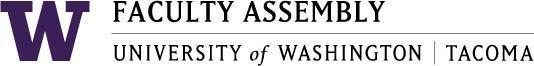 Academic Policy & Curriculum Committee MinutesJune 7, 2023, Zoom 12:40-2:00 pm Members Present: Chair Julie Masura, Susan Johnson, Laura Feuerborn, Claudia Sellmaier, Raghavi Sakpal, Tanya Velasquez, Lisa Hoffman, Eva Ma, Shahrokh Saudagaran,Non-voting members:  Andrea Coker-Anderson (Registrar), Tammy Jez (Academic Affairs), Patrick Pow (Information Technology)Absent:  Ingrid Horakova ,Student Representative, Annie Downey (UWT Library), Lorraine Dinnel (University Academic Advising)Guests:  Monika Sobolewska (School of Engineering & Technology), Bonnie Becker (Associate Vice Chancellor for Student Success)Administrative Support: Andrew J. SeibertRecording Permission & Land AcknowledgementRecording permission was granted by the committeeApproval of Minutes​ from May 10, 2023 - Found in APCC Canvas –06.07.2023 ModuleThe Committee reviewed the minutes, and no additional edits were made.  The minutes were approved.AnnouncementsASUWT UpdatesStudent representative needed for APCC! Faculty representatives are encouraged to have students that are interested in this role to please email the Chair of APCC.UWCC (UW Curriculum Committee) UpdatesNote: UWCC has been discontinued and two new committees have been formed in part of a Class B Legislation. University Committee on General Education (UCGE)University Committee on Curriculum Administration (UCCA)Last meeting, May 16265 proposals, 19 from UW TacomaOther UpdatesNo other updatesPolicy Issues & Other BusinessNatural Science Area of Inquiry DiscussionThe Chair discussed the summer retreat that will be happening with Tri-campus representatives. UW Tacoma will have representation at this retreat.Program Change Proposals (1)Civil Engineering MajorThis was approved in the January 2023 meeting. MS GIS (retire, discussion)The Committee received background information on the retirement of the MS in Geospatial Technologies program. New Course Proposals (8)T BGEN 360: Marketing Yourself in BusinessEvaluation is 10% based on participationVotes: 9 yes, 0 no, 1 abstentionTBANLT 490: Special Topics in Business Data AnalyticsEvaluation is 10% based on participationVotes: 9 yes, 0 no, 1 abstentionTPOL S 355: Reproductive Politics, Law, and JusticeEvaluation is 10% based on participationVotes: 9 yes, 0 no, 1 abstentionFrom May 2023T HIST 276: Global Diasporas, Boarders, and Refugees in Visual CultureVotes: 9 yes, 0 no, 1 abstentionTCSS CoursesTCSS 241: Python ProgrammingTCSS 242: JavaScript ProgrammingTCSS 243: C# ProgrammingTCSS 244: C++ ProgrammingVotes: 10 yes, 0 no, 0 abstentionCourse Change Proposals (1)TCOM 250: Media for Social JusticeVotes: 10 yes, 0 no, 0 abstentionA motion was made to approve all new courses and course changes as written. Moved by Raghavi Sakpal and seconded by Lisa Hoffman (Votes are on each course)Graduation PetitionsNo Student Petitions were reviewed during this meetingLate Proposals (to be reviewed if time permits, 0) No late proposals to view during this meetingAdjournmentMeeting was adjourned at 1:27PM Next meeting will be on September 18, 2023, 12:40-2:00 PM, Zoom 